Dear ApplicantTeacher of RERequirementsThank you for your interest in the above vacancy. The school is committed to safeguarding and promoting the welfare of young people and expects all staff to share this commitment. This position is therefore subject to a criminal records check, undertake regular safeguarding and child protection training and, familiarise themselves with KCSIE part 1 and child protection policy which is located on the school website https://www.friaryschool.co.uk/policies/ . This position is subject to a ‘disclosure’ check under the Rehabilitation of Offender Act 1974. Further details regarding this check are available from schools or by visiting Guidance on the Rehabilitation of Offenders Act 1974 and the Exceptions Order 1975 - GOV.UK (www.gov.uk)Applying for the rolePlease see attached job description for further requirements of the role.  We are seeking to appoint from April/September 2023. Application forms and a supporting letter can be emailed to applications@friary.greywoodmst.co.uk Further information will then be sent to those applicants who are selected for interview. If you have not heard from us within one week of the closure date please assume your application has not been successful.It is an offence to apply for a role in regulated activity if barred from engaging in regulated activity related to children.Closing date for applications: 27th March 2023.I look forward to hearing from you.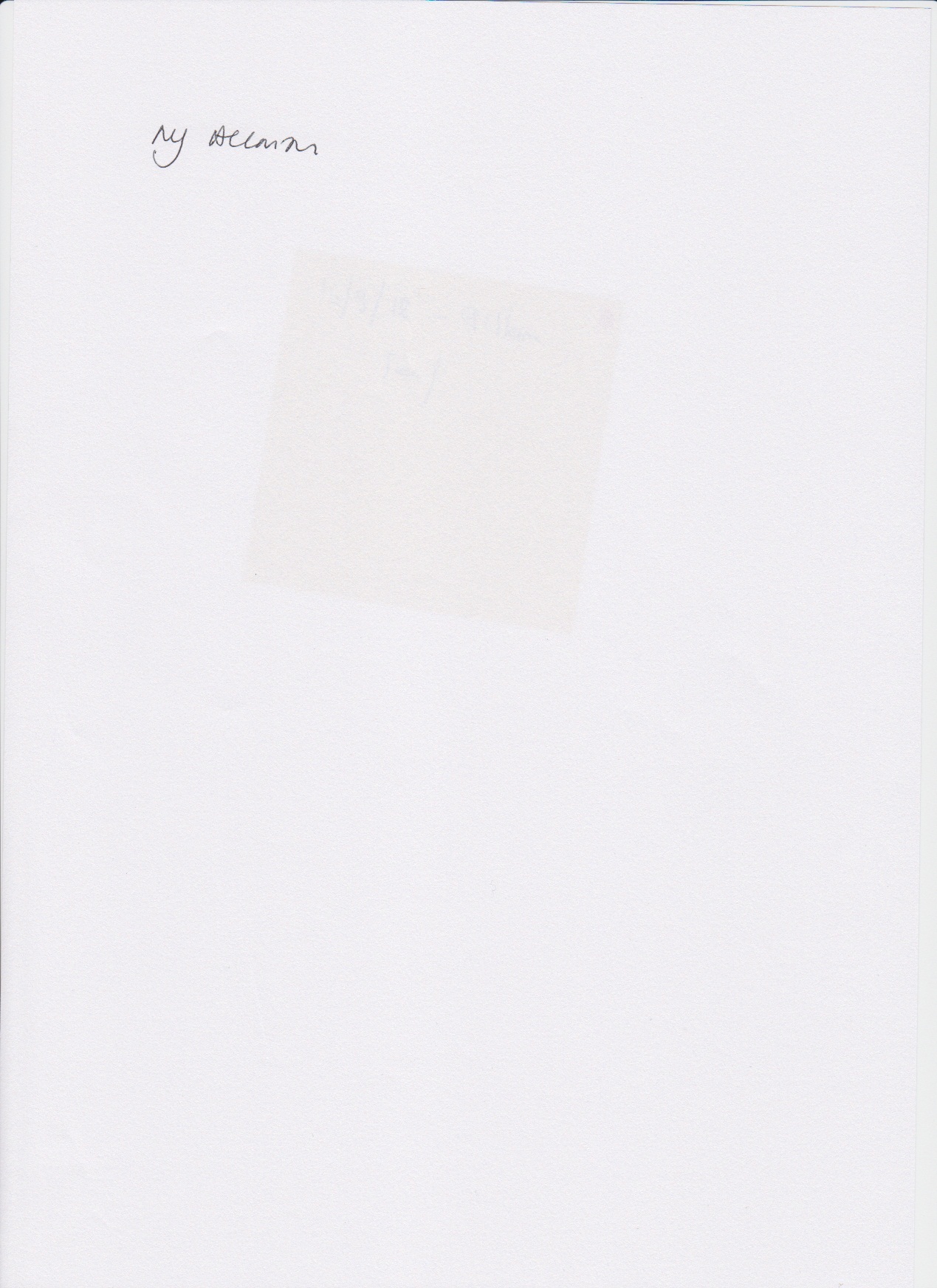 Mr M J AllmanHeadteacherRequiredApril/September 2023SalaryMPS/UPS – Suitable for ECT’sContract TypeFull Time / Permanent Full Time / Permanent Full Time / Permanent 